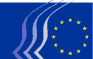 Európsky hospodársky a sociálny výborBrusel 15. septembra 2016Obsah:Na plenárnom zasadnutí, ktoré sa konalo 13. a 14. júla 2016, sa zúčastnili Ivan KORČOK, štátny tajomník a splnomocnenec vlády SR pre slovenské predsedníctvo Rady EÚ, Sandro GOZI, štátny tajomník úradu predsedu vlády Talianska poverený európskymi záležitosťami a Margrethe VESTAGER, členka Európskej komisie zodpovedná za hospodársku súťaž.Na zasadnutí boli prijaté tieto stanoviská:EURÓPSKA INTEGRÁCIAEurópska iniciatíva občanov (revízia) (stanovisko z vlastnej iniciatívy)Spravodajca:	Antonio LONGO (Iné záujmy – IT)Ref.:	EESC-2016-00889-00-00-ACHlavné body:Európsky hospodársky a sociálny výbor (EHSV) štyri roky po nadobudnutí účinnosti nariadenia o európskej iniciatíve občanov (ECI) zistil značné problémy technického, právneho a byrokratického charakteru, ako aj zjavnú nadmieru právomocí Európskej komisie.Vo svojom stanovisku EHSV odporúča:zjednodušiť súčasné pravidlá a prispôsobiť ich reálnym možnostiam občanov (voľba dátumu začatia, zníženie minimálneho veku, právne uznať občianske výbory a poskytnúť platformu pre trvalý systém zberu online) a objasniť existujúci postup registrácie,zjednodušiť, obmedziť a štandardizovať systém vnútroštátnych právnych predpisov v oblasti zberu údajov,zabezpečiť primerané nadväzné opatrenia pre úspešné iniciatívy a komunikovať s organizátormi európskej iniciatívy občanov o legislatívnych zmenách a politických rozhodnutiach, ktoré reagujú na ich iniciatívy;oddeliť úlohy Európskej komisie ako inštitucionálneho poradcu a sudcu. EHSV by mohol byť prirodzeným kandidátom na úlohu sprostredkovateľa a inštitucionálneho sprievodcu,zvýšiť informovanosť občanov o nástroji európskej iniciatívy občanova a zabezpečiť serióznu informačnú kampaň;vytvoriť inštitucionálne fórum o účasti európskych občanov, ktoré by bolo stálym miestom pre rozpravu a diskusiu vo výbore podľa vzoru Európskeho fóra pre migráciu, čím by sa využil proces začatý v rámci Dňa európskej iniciatívy občanov.Kontakt:	Anna Kozdoj(tel.: 00 32 2 546 8203, e-mail: anna.kozdoj@eesc.europa.eu)RAST, INOVÁCIE A DANEAkčný plán v oblasti DPHSpravodajca:	Daniel MAREELS (Zamestnávatelia – BE)Pomocný spravodajca:		Giuseppe GUERINI (Iné záujmy – IT)Ref.:	COM(2016) 148 final	EESC-2016-02343-00-01-AC-TRAHlavné body:EHSVvíta Akčný plán v oblasti DPH a žiada, aby sa všetky časti akčného plánu zrealizovali v rámci jedného nedeliteľného celku. Vyzýva však takisto všetky zainteresované strany, aby preskúmali, ako by sa mohlo urýchliť poskytovanie služieb v novom režime,zdôrazňuje, že transformácia súčasného režimu musí viesť ku konečnému systému DPH, ktorý bude prehľadný, jednotný, spoľahlivý a vyvážený, ako aj primeraný a dokáže obstáť v budúcnosti (bude „nadčasový“),podporuje navrhovaný výber zásady krajiny určenia, keďže sa tým vytvoria rovnaké podmienky pre všetkých dodávateľov na tom istom vnútroštátnom trhu,zdôrazňuje, že zvýšená pozornosť by sa mala venovať aj ústretovosti systému pre podnikanie. Mali by sa bližšie preskúmať ďalekosiahlejšie zjednodušenia a zníženie administratívnej záťaže, pri ktorých možno zohľadniť proporcionálny prístup v prospech MSP,požaduje rozsiahle a moderné poskytovanie užitočných informácií v prospech podnikov, napríklad prostredníctvom webového portálu,víta značnú pozornosť venovanú zamedzovaniu výpadkom DPH a náchylnosti DPH na podvody. Treba rýchlo dosiahnuť výsledky, okrem iného prostredníctvom lepšej spolupráce medzi daňovými správami, ako aj colnými úradmi, prostredníctvom účinnejšej finančnej správy (z hľadiska ľudských, finančných a technických zdrojov) a silnejšej úlohy siete Eurofisc a posilnenia dobrovoľného dodržiavania predpisov a lepšieho výberu daní,zdôrazňuje, že pokiaľ ide o snahu dať boju proti podvodom konkrétnu podobu, treba postupovať cielene a primerane. Podniky, ktoré si riadne plnia povinnosti, musia byť chránené a nesmú sa im ukladať žiadne ďalšie nové neprimerané opatrenia,víta pozornosť venovanú novému vývoju v oblasti elektronického obchodu a typov podnikov,nazdáva sa, že budúci režim znížených sadzieb musí spájať flexibilitu s právnou istotou, musí byť transparentný a v záujme jednoduchosti musí ostať množstvo nízkych sadzieb a výnimiek obmedzené. V tejto súvislosti treba uprednostniť skôr možnosť rozšírenia a pravidelného preskúmania zoznamu tovarov a služieb oprávnených na zníženú sadzbu, než zrušenie zoznamu a poskytnutie väčšej voľnosti členským štátom, pokiaľ ide o počet znížených sadzieb a ich úroveň.Kontakt:	Gerald Klec(tel.: 00 32 2 546 9909 – e-mail: Gerald.Klec@eesc.europa.eu)Digitálny pilier rastu: e-seniori, potenciál 25 % európskej populácie (stanovisko z vlastnej iniciatívy)Spravodajkyňa:	Laure BATUT (Pracovníci – FR)Ref.:	EESC-2016-00950-00-02-AC-TRAHlavné body:EHSV vo svojom stanovisku pripomína demografický význam a hospodársky potenciál, ktorý majú seniori v EÚ. Táto skutočnosť sa odráža v jednom z pilierov hospodárskeho rastu: v digitálnom sektore.V tejto súvislosti rozmanitosť seniorov znamená, že treba vymedziť nový prístup. EHSV preto odporúča upraviť pojem „seniori“, ako aj model „seniorskej ekonomiky“ v EÚ (strieborná ekonomika).Napríklad napriek tomu, že víta oznámenie Komisie z júna 2016 o novom pláne v oblasti zručností a návrh odporúčania Rady na vytvorenie záruky získania zručností, EHSV vyjadruje poľutovanie nad tým, že seniori a digitálne technológie sa spomínajú len málo alebo sa nespomínajú vôbec.EHSV zdôrazňuje význam Rady ministrov EÚ zodpovedných za zamestnanosť, sociálnu politiku, zdravie a spotrebiteľov, ako aj európskeho samitu z decembra 2016 pre podporu lepšej integrácie seniorov do digitálneho sektora. EHSV vyzýva najmä, aby sa sprístupnili finančné zdroje, na ktoré sa nevťahujú požiadavky európskeho semestra, a aby sa vymedzila doložka „rovnosť seniorov“ v digitálnej oblasti.EHSV sa domnieva, že prístup seniorov k európskemu programu na výmenu osvedčených postupov, podpora verejno-súkromných partnerstiev zameraných na podporu získavania zručností a digitálne vzdelávanie sú nevyhnutné pre všetky vekové skupiny.Okrem toho sa EHSV domnieva, že ho treba zapojiť spolu so združeniami zastupujúcimi seniorov do úvah skupiny zainteresovaných strán o hospodárstve spoločného využívania zdrojov, ktoré sa snaží dosiahnuť Európsky parlament.EHSV podporuje šírenie kódexu európskych pravidiel o digitálnych technológiách medzi občanmi prostredníctvom jednotného kontaktného miesta, ktoré rešpektuje viacjazyčnosť.Napokon sa EHSV domnieva, že uznanie prístupu na internet ako práva na univerzálnu službu, ako aj voľný a bezplatný prístup pre chudobných seniorov sú nevyhnuté pre posilnenie digitálneho piliera rastu.Kontakt:	Cédric Cabanne(tel.: 00 32 2 546 9355 – e-mail: Cedric.Cabanne@eesc.europa.eu)ŽIVOTNÉ PROSTREDIE, POĽNOHOSPODÁRSTVO A RYBOLOVZachovanie rybolovných zdrojov a ochrana morských ekosystémov prostredníctvom technických opatreníSpravodajca:	Gabriel SARRÓ IPARRAGUIRRE (Iné záujmy – ES)Ref.:	COM(2016) 134 final -2016/0074 COD	EESC-2016-02507-00-00-AC-TRAHlavné body:Výbor súhlasí s prístupom Komisie, pokiaľ ide o potrebu aktualizovať a zjednodušiť súčasný systém správy technických opatrení.Výbor žiada Radu, Európsky parlament a Komisiu, aby bol pred prijatím akéhokoľvek rozhodnutia v súvislosti s plánovanými návrhmi nadviazaný skutočný dialóg s rybármi a ich zástupcami. Plnenie noriem si vyžaduje nepísanú dohodu a spoluprácu medzi rybármi. Ak sa budú rybári v plnej miere zúčastňovať diskusie, existuje väčšia pravdepodobnosť, že sa tieto normy budú uplatňovať.Kontakt:	Arturo Iniguez(tel.: 00 32 2 546 8768 – e-mail: Arturo.Iniguez@eesc.europa.eu)Vytvorenie koalície občianskej spoločnosti a orgánov na nižšej ako celoštátnej úrovni v snahe splniť záväzky stanovené v parížskej dohode (stanovisko z vlastnej iniciatívy)Spravodajca:	Lutz RIBBE (Iné záujmy – DE)Pomocná spravodajkyňa:	Isabel CAÑO AGUILAR (Pracovníci – ES)Ref.:	EESC-2016-00713-00-01-ACHlavné body:EHSV víta závery konferencie COP 21 v Paríži, no všíma si dve veľké výzvy, ktoré sa s nimi spájajú. Po prvé sa navrhované ciele jednotlivých členských štátov v oblasti znižovania emisií (plánované vnútroštátne stanovené príspevky) nezhodujú s výsledkami z Paríža a a po druhé sa napriek niekoľkým malým pokrokom nepripisuje občianskej spoločnosti dostatočný význam.Aktéri občianskej spoločnosti čelia v súčasnosti veľkým prekážkam, ak chcú iniciovať a vykonávať opatrenia v boji proti zmene klímy. Regulačné usmernenia môžu dokonca systematicky brániť občianskej spoločnosti v boji proti zmene klímy.V dôsledku toho aktéri občianskej spoločnosti príliš často nenachádzajú žiadny rámec, ktorý by im dovoľoval presadzovať vlastné plány na „ochranu klímy zdola“. Príčinou je aj to, že nedokážu financovať vlastné zámery, hoci k dispozícii by mali byť dostatočné investičné prostriedky.EHSV preto ako bezprostrednú odpoveď na závery z Paríža navrhuje koalíciu subjektov z politickej sféry, verejnej správy a občianskej spoločnosti. Úlohou koalície musí byť zníženie počtu prekážok boja občianskej spoločnosti proti zmene klímy na minimum, tým že: 1) presadí ochranu klímy zdola a opätovne oživí zásadu „myslieť globálne, konať lokálne“; 2) zohľadní široké spektrum možných stratégií boja občianskej spoločnosti proti zmene klímy so zreteľom na rôznorodosť a rozmanitosť aktérov občianskej spoločnosti; 3) vyvinie viacúrovňové riadenie, ktoré nebude boj občianskej spoločnosti proti zmene klímy sťažovať, ale uľahčovať.Táto koalícia musí konať na rôznych politických úrovniach. V zásade ide o splnenie týchto piatich úloh: 1) rozvoj povedomia o tom, aké stratégie boja proti zmene klímy chcú, môžu alebo by mohli, resp. mali a smú subjekty občianskej spoločnosti uplatniť, a to najmä na miestnej a regionálnej úrovni; 2) identifikácia a zdolanie štrukturálnych prekážok; 3) informovanie o úspešných prípadoch na európskej úrovni; 4) určenie podmienok a faktorov úspechu, predovšetkým na vnútroštátnej úrovni; 5) rozvoj politického rámca na účinné presadzovanie boja občianskej spoločnosti proti zmene klímy na všetkých úrovniach.Kontakt:	Stella Brożek-Everaert(tel.: 00 32 2 546 9202 – e-mail: Stella.BrozekEveraert@eesc.europa.eu)Akčný plán na boj proti obchodovaniu s voľne žijúcimi druhmi zvierat a divorastúcimi druhmi rastlínSpravodajca:	Cillian LOHAN (Iné záujmy – IE)Ref.: 	EESC-2016-01875-00-00-AC-TRAHlavné body:EHSV víta návrh Komisie na Akčný plán EÚ na boj proti obchodovaniu s voľne žijúcimi druhmi zvierat a divorastúcimi druhmi rastlín a s potešením konštatuje, že bolo doň začlenených niekoľko kľúčových návrhov, ktoré sa uvádzajú v predchádzajúcom stanovisku k tejto problematike.Výbor považuje holistický prístup vrátane celosvetovej aliancie zahŕňajúcej zdrojové, tranzitné a spotrebiteľské krajiny za základný prvok boja proti priamym a nepriamym vplyvom obchodovania s voľne žijúcimi druhmi zvierat a divorastúcimi druhmi rastlín.Konkrétne, EHSV stanovuje rôzne prioritné opatrenia pre rôzne úrovne dodávateľského reťazca v oblasti obchodovania:Na úrovni komunít musí byť v zdrojových krajinách prioritou informovanosť, ako aj vytváranie udržateľných zdrojov pracovných miest a príjmu.Na úrovni organizovanej trestnej činnosti je prioritou posilňovanie systému spoločných, účinných, primeraných a odrádzajúcich kontrol a sankcií a poskytovanie zdrojov na plnenie úloh polície.Na úrovni dopytu z hľadiska podnikov, ako aj spotrebiteľov, musí byť prioritou zvyšovanie informovanosti, vysledovateľnosť a označovanie. Táto požiadavka by sa mala uplatňovať najmä na európskej úrovni.Na úrovni súdov musí byť prioritou presadzovanie prostredníctvom cieleného odborného vzdelávania sudcov, aby sa zabezpečil súlad a primeranosť pri rozhodovaní o treste.EHSV sa domnieva, že štruktúrovaný dialóg a spolupráca s tretími krajinami by sa mali posilniť tým, že boj proti obchodovaniu s voľne žijúcimi druhmi bude nevyhnutnou podmienkou všetkých bilaterálnych a multilaterálnych obchodných dohôd EÚ.Kontakt:	Monica Guarinoni(Tel.: 00 32 2 546 8127 – e-mail: Monica.Guarinoni@eesc.europa.eu)Sprístupňovanie hnojivých výrobkov s označením CE na trhuSpravodajca: 	Cillian LOHAN (Iné záujmy – IE)Ref.: 	COM(2016) 157 final – 016/0084 (COD) 	EESC-2016-03054-00-00-AC-TRAHlavné body:Sekcia vo svojom stanovisku vo všeobecnosti podporuje návrhy Komisie, ktoré víta ako prvý legislatívny výsledok akčného pánu pre obehové hospodárstvo po návrhoch týkajúcich sa právnych predpisov v oblasti odpadu. EHSV víta predovšetkým vytvorenie rovnakých podmienok pre organické hnojivá a hnojivá vyrobené z odpadu, čo im umožní stať sa konkurencieschopnejšími voči minerálnym hnojivám. V stanovisku sa odporúča spoľahlivý systém označovania, poukazuje sa na rozdiely medzi pôdami v členských štátoch EÚ a zdôrazňuje sa, že EÚ ešte stále nemá rámcovú smernicu EÚ o ochrane pôdy. Návrhom komisie sa zavádzajú limity pre obsah kadmia v hnojivách, s čím sekcia vo svojom stanovisku vyjadruje súhlas. Zároveň pripomína, že to povedie k zvýšeniu nákladov a že poľnohospodári by mali dostať primeranú podporu.Kontakt:	Fabien Porcher(tel.: 00 32 2 546 9098 – e-mail: Fabien.Porcher@eesc.europa.eu)DOPRAVAUznávanie odborných kvalifikácií vo vnútrozemskej plavbeSpravodajca:	Jan SIMONS (Zamestnávatelia – NL)Ref.: 	COM(2016) 82 final -2016/0050 COD	EESC-2016-02684-00-00-AC-TRAHlavné body:EHSV zdôrazňuje, že spoločný systém odborných kvalifikácií v oblasti vnútrozemskej plavby musí byť založený na požadovaných zručnostiach, a nie na požadovaných skúsenostiach, z ktorých sa oddávna vychádza. Takisto súhlasí s očakávaním, že uznávanie odborných kvalifikácií v celej EÚ prospeje rozvoju vnútrozemskej plavby, pretože vnútorná pracovná mobilita v EÚ je dôležitá z hľadiska riešenia štrukturálneho nedostatku kvalifikovaných členov palubnej posádky. Zachovanie súčasných bezpečnostných predpisov na hlavných medzinárodných vodných cestách sa musí považovať za minimum riadneho zavedenia navrhnutej politiky.Podľa názoru EHSV zostáva pre dobrú správu európskej siete vnútrozemských vodných ciest nevyhnutná trvalá a rozšírená intenzívna spolupráca Európskej komisie a európskych riečnych komisií, hlavne Ústrednej komisie pre plavbu na Rýne (CCNR).EHSV trvá na tom, že so zapojením niektorých riečnych komisií sa okrem spoločných požiadaviek v oblasti odborných kvalifikácií, ktoré má vypracovať Európsky výbor na vypracovanie noriem v oblasti vnútrozemskej plavby (CESNI), musia stanoviť objektívne kritériá na určenie vodných ciest so špecifickými rizikami alebo ich častí, pričom členské štáty budú môcť stanoviť okrem spoločných odborných kvalifikácií aj dodatočné požiadavky.Je veľmi potrebné konkrétnejšie informovať o východiskách a cieľoch zvolenej politiky, ktorá je základom návrhu.Kontakt:	Erika Paulinova(tel.: 00 32 2 546 92 8457 – e-mail: Erika.Paulinova@eesc.europa.eu)Balík opatrení v oblasti letectva ISpravodajca: 	Jacek KRAWCZYK (Zamestnávatelia – PL)Ref.: 		COM(2015) 598 final		EESC-2016-00095-00-01-AC-TRAHlavné body:EHSV vyslovuje pochvalu Komisii za túto politickú iniciatívu. Spoločným cieľom stratégie EÚ v oblasti letectva je vytvoriť lepšie investičné prostredie s cieľom podnietiť viac európskych investícií do leteckého priemyslu EÚ a zvýšiť konkurencieschopnosť tohto odvetvia a jeho význam pre hospodárstvo, a tým podporiť celkový hospodársky rast a vytváranie nových pracovných miest.EHSV sa preto rozhodol začať samostatný projekt a poskytnúť primerané zdroje a odborné znalosti, aby mohol priebežne sledovať vykonávanie uvedenej stratégie.EHSV opakovane zdôrazňuje svoje názory a odporúčania zo svojho stanoviska k sociálnemu dampingu v európskom odvetví civilného letectva a integrovanej politike EÚ v oblasti leteckej dopravy. V stanovisku sú uvedené tieto hlavné odporúčania:EHSV nabáda Európsku komisiu, aby prijala ďalšie konkrétne opatrenia s cieľom predchádzať negatívnym vplyvom na zamestnanosť.Stratégia sa musí zakladať na tzv. holistickom prístupe k leteckej doprave.Úlohy leteckej dopravy si vyžadujú viac politického uznania a podpory na úrovni EÚ aj členských štátov. Tejto otázke treba ďalej venovať pozornosť pri realizácii stratégie. Politické vedenie Komisie je absolútnou nutnosťou.Je naliehavo potrebné zrealizovať regulačné iniciatívy pre európsku leteckú dopravu, aby sa zabezpečilo úplné vykonávanie stratégie členskými štátmi.Potrebné a dobre zacielené financovanie zo strany EÚ by malo byť doplnené súkromným financovaním a iniciovať horizontálny medzisektorový rozvoj.Stratégia musí poskytnúť jasnú orientáciu v tom, ako zabezpečiť budúcu liberalizáciu a zároveň rovnaké podmienky (spravodlivú hospodársku súťaž). Konsolidáciu je možné podporovať, ale iba ak sa zabezpečí vysoká úroveň spoľahlivého prepojenia vo všetkých členských štátoch.Otázka spravodlivej hospodárskej súťaže zahŕňa aj dodržiavanie práv pracovníkov. Je dôležité dosiahnuť spravodlivosť a reciprocitu a najvyššie a presaditeľné normy bezpečnosti a ochrany i sociálne normy.EHSV dôrazne trvá na tom, aby sa stratégia v oblasti letectva vykonávala na základe konštruktívneho sociálneho dialógu.Začlenenie zainteresovaných strán do vykonávania stratégie by malo byť sprevádzané štruktúrovaným a konkrétnym vysvetlením spôsobu vykonávania stratégie.Kontakt:	Andrei Popescu(tel.: 00 32 2 546 9212 – e-mail: Andrei.Popescu@eesc.europa.eu)PRIEMYSELPriemysel 4.0 a digitálna transformácia: budúci postupSpravodajca:	Joost VAN IERSEL (Zamestnávatelia – NL)Pomocný spravodajca:		Nicola KONSTANTINOU (kat. 2 – EL)Ref.:	COM(2016) 180 final	EESC-2016-01017-00-00-ACHlavné body:EHSV oceňuje súdržnú a ambicióznu strategickú víziu v priemyselnej politike, ktorá sa uvádza v oznámení, a jej zameranie na štyri kľúčové otázky: 1) technológie a platformy, 2) normy a referenčné architektúry, 3) územná súdržnosť začlenená do siete regionálnych centier inovácie, 4) zručnosti na všetkých úrovniach.Rada, najmä Rada pre konkurencieschopnosť, by mala na základe iniciatívy Európskej komisie urýchlene rozhodnúť o priemyselnej stratégii EÚ 4.0 a jednotnom digitálnom trhu, ktorý nahradí súčasnú roztrieštenosť vyplývajúcu z 28 digitálnych politík.Kľúčová je spolupráca. Národné a regionálne platformy 4.0 musia spájať všetkých dôležitých aktérov. Každý by mal rozvíjať svoje vlastné charakteristiky v spoločnom rámci EÚ. Mali by sa podporovať všetky druhy partnerstiev, synergie a vytváranie zoskupení, cezhraničné opatrenia a referenčné porovnávanie na európskej úrovni.Oznámenie sa prekvapivo stručné zmieňuje o závažných sociálnych dôsledkoch digitalizácie priemyslu. Čisté účinky sú nepredvídateľné. Aby sa spoločnosť nepolarizovala, treba osobitnú pozornosť venovať tým generáciám a príjmovým skupinám, ktoré môžu byť vážne postihnuté. Pre mnohých ďalších vzniknú nové príležitosti.EHSV očakáva, že Komisia bude pôsobiť ako katalyzátor, a to prostredníctvom účinného vykonávania strategického plánu. To znamená najmä účinnú koordináciu vzájomne si konkurujúcich prístupov a zároveň odstránenie neistoty a zabránenie fragmentácii trhu. Kľúčom je jednotný digitálny trh. Zrýchlený postup európskej normalizácie bude rozhodujúci.Kontakt:	Alain Colbach(tel.: 00 32 2 546 9170 – e-mail: Alain.Colbach@eesc.europa.eu)Dosah možného priznania trhovohospodárskeho zaobchádzania Číne (na účely nástrojov na ochranu obchodu) na hlavné priemyselné odvetvia (a na zamestnanosť a rast) (stanovisko z vlastnej iniciatívy)Spravodajca:	Andrés BARCELÓ DELGADO (Zamestnávatelia – ES)Pomocný spravodajca:		Gerald KREUZER (kat. 2 – AT)Ref.:	EESC-2016-00786-00-01-ACHlavné body:Čína nefunguje v podmienkach trhového hospodárstva, keďže nespĺňa štyri z piatich kritérií stanovených v rámci praxe Komisie.Priznanie štatútu trhového hospodárstva Číne by vážne ohrozilo priemyselnú štruktúru a zamestnanosť vo výrobnej sfére v EÚ. Ohrozila by sa tým možnosť oživiť európsky priemysel prostredníctvom vysoko kvalitných a stabilných pracovných miest a zavádzať a šíriť technologické inovácie, výskum a vývoj. Stratíme tým státisíce pracovných miest sústredených v konkrétnych sektoroch a regiónoch, čo je neprijateľný počet.Vážne by to ohrozilo existenciu priemyselných oblastí a miestnych systémov výroby malých a stredných podnikov, a zvýšilo riziko straty špecializovanej výroby MSP.Ochrana ohrozených pracovných miest v EÚ a súvisiacich investícií má zmysel z hospodárskeho hľadiska a posilňuje aj sociálnu a environmentálnu udržateľnosť. Premiestnenie výroby z výrobných závodov v Európe, ktoré sú vysoko efektívne pri využívaní energie a zdrojov, do čínskej ekonomiky využívajúcej energiu z uhoľných elektrární by zmarilo naše úsilie v oblasti zmeny klímy a trvalo udržateľného rozvoja. Dodržiavanie pracovných a ľudských práv je v Číne naďalej problematické. Udržanie priemyselných odvetví v EÚ je základom pre dobre fungujúce siete v oblasti výskumu a vývoja, ktoré sú nevyhnutné pre budúci rast a na hľadanie riešení pre naše hlavné spoločenské výzvy.EHSV vyzýva Európsku komisiu, Európsky parlament a Radu, aby presadzovali spravodlivú medzinárodnú hospodársku súťaž.Efektívne nástroje na ochranu obchodu zabezpečujú spravodlivú hospodársku súťaž. Potrebné sú pre budúcnosť európskeho priemyslu a na podporu cieľa zvýšiť podiel priemyslu na HDP na 20 %.EHSV požaduje zjednodušenie prístupu pre odvetvia, v ktorých je dôležitá účasť malých a stredných podnikov.Pokiaľ Čína nesplní päť kritérií EÚ požadovaných na dosiahnutie štatútu trhového hospodárstva, Komisia by mala pri antidumpingových a antisubvenčných vyšetrovaniach týkajúcich sa dovozu z Číny používať neštandardnú metodiku v súlade so zostávajúcimi ustanoveniami oddielu 15 protokolu o pristúpení Číny k Svetovej obchodnej organizácii (WTO).Udržanie priemyselných odvetví v EÚ je základom pre dobre fungujúce siete v oblasti výskumu a vývoja, ktoré sú nevyhnutné pre budúci rast a na hľadanie riešení pre naše hlavné spoločenské výzvy (starnutie, energetika, zmena klímy, zdravotná starostlivosť a mobilita).EHSV požaduje zjednodušenie prístupu pre odvetvia, v ktorých je dôležitá účasť malých a stredných podnikov s cieľom umožniť MSP účasť na antidumpingových konaniach.EHSV ustanoví projekt týkajúci sa štatútu trhového hospodárstva pre Čínu, aby výbor mohol v mene občianskej spoločnosti monitorovať túto otázku.Kontakt:	Aleksandra Wieczorek(tel.: 00 32 2 546 9389 – e-mail: Aleksandra.Wieczorek@eesc.europa.eu)Oceľ: Ochrana udržateľných pracovných miest a rastu v EurópeSpravodajca:	Andrés BARCELÓ DELGADO (Zamestnávatelia – ES)Pomocný spravodajca: 	Enrico GIBELLIERI (kat. 2 – IT)Ref.:	COM(2016) 155 final	EESC-2016-01953-00-01-ACHlavné body:EHSV podporuje oznámenie Komisie a predkladá ďalšie opatrenia na zabezpečenie rovnakých podmienok pre tento priemysel, konkrétne tieto:Pracovné nástroje:Okamžité obnovenie skupiny na vysokej úrovni pre oceľ so zapojením všetkých zúčastnených strán.Zostaviť plán, ktorý by umožnil zvládnuť hrozby a problémy.Do jedného roka vypracovať správu o nadväzujúcich opatreniach.Pokiaľ ide o obchodné nástroje, ktoré sú ústrednou témou stanoviska, výbor žiada posilnenie a urýchlenie nástrojov na ochranu obchodu, najmä s cieľom:Použiť neštandardnú metodiku pri antidumpingovom a antisubvenčnom vyšetrovaní dovozu z Číny podľa oddielu 15 Protokolu o pristúpení Číny k WTO.Uzavrieť balík modernizácie nástrojov na ochranu obchodu, pretože sa tým urýchli postup a odstrániť „pravidlo nižšieho cla“.Opätovne zaviesť systém predbežného dohľadu nad určitými výrobkami z ocele.Registrovať dovoz pred prijatím dočasných opatrení s cieľom spätne uplatňovať definitívne antidumpingové a/alebo vyrovnávacie clá.Prispieva tiež k dokumentu Komisie v iných oblastiach: nadmerná kapacita, štátna pomoc, sociálne aspekty, výskum a vývoj, ETS a energetika a obehové hospodárstvo.Na riešenie nadmernej kapacity navrhuje požadovať plnú transparentnosť ostatných obchodných partnerov, najmä Číny, pokiaľ ide o štátnu pomoc a nepriamu štátnu pomoc.Sociálne aspekty: žiada, aby sa vymedzila jasná a účinná metóda riadenia procesu reštrukturalizácie sociálne udržateľným spôsobom a vypracoval plán s cieľom zlepšiť zručnosti pracovníkov týkajúce sa prispôsobenia sa novým úlohám.V súvislosti so štátnou pomocou žiada Komisiu, aby prehodnotila súčasné osobitné pravidlá s cieľom posúdiť možné začlenenie oceliarskeho priemyslu do všeobecného rámca.Pokiaľ ide o opatrenia v oblasti výskumu a vývoja, žiada zohľadniť osobitosti Výskumného fondu pre uhlie a oceľ (RFCS).V súvislosti s ETS žiada dosiahnuť rovnováhu medzi cieľmi znižovania emisií skleníkových plynov na jednej strane a zabezpečením konkurencieschopnosti európskeho priemyslu na strane druhej.Kontakt:	Amelia Munoz Cabezon(tel.: 00 32 2 546 8373 – e-mail: Amelia.MunozCabezon@eesc.europa.eu)_____________PLENÁRNE ZASADNUTIE 
 
13. A 14. JÚLA 2016 
 
PREHĽAD PRIJATÝCH STANOVÍSKTento dokument je dostupný vo všetkých úradných jazykoch EÚ na internetovej stránke výboru:http://www.eesc.europa.eu/?i=portal.en.documents#/boxTab1-2Uvedené stanoviská možno nájsť on-line cez vyhľadávač výboru:http://www.eesc.europa.eu/?i=portal.fr.opinions-search